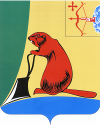 АДМИНИСТРАЦИЯ ТУЖИНСКОГО МУНИЦИПАЛЬНОГО РАЙОНАКИРОВСКОЙ ОБЛАСТИПОСТАНОВЛЕНИЕО признании утратившими силу некоторых постановлений администрации Тужинского муниципального районаВ соответствии с Постановлением Правительства Кировской области от 06.04.2017 № 58/192 «Об утверждении Порядка предоставления субсидий местным бюджетам из областного бюджета и Порядка возврата средств из местного бюджета в областной бюджет» администрация Тужинского муниципального района ПОСТАНОВЛЯЕТ:1. Признать утратившими силу постановления администрации Тужинского муниципального района:от 29.08.2012 №515 «О предоставления субсидий из бюджета муниципального района на выделение земельных участков из земель сельскохозяйственного назначения в счет невостребованных земельных долей и (или) земельных долей, от права собственности на которые граждане отказались»;от 19.02.2014 №51 «О внесении изменений в постановление администрации района от 29.08.2012 №515»;от 13.05.2016 №140 «О внесении изменений в постановление администрации Тужинского муниципального района от 29.08.2012 №515».2. Опубликовать настоящее постановление в Бюллетене муниципальных нормативных правовых актов органов местного самоуправления Тужинского муниципального района Кировской области.Глава Тужинского муниципального района    Е.В. Видякина16.08.2017№312пгт Тужапгт Тужапгт Тужапгт Тужа